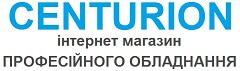 Тел: 0 800 307 999e-mail: centur1@ukr.netwww: centur.com.ua                                                     Магазин «Centur»                                                                               Менеджер ГалинаКомерційна пропозиціяВАРІАНТИ кольорів  оббивки шкірзамінником ФЛАЙ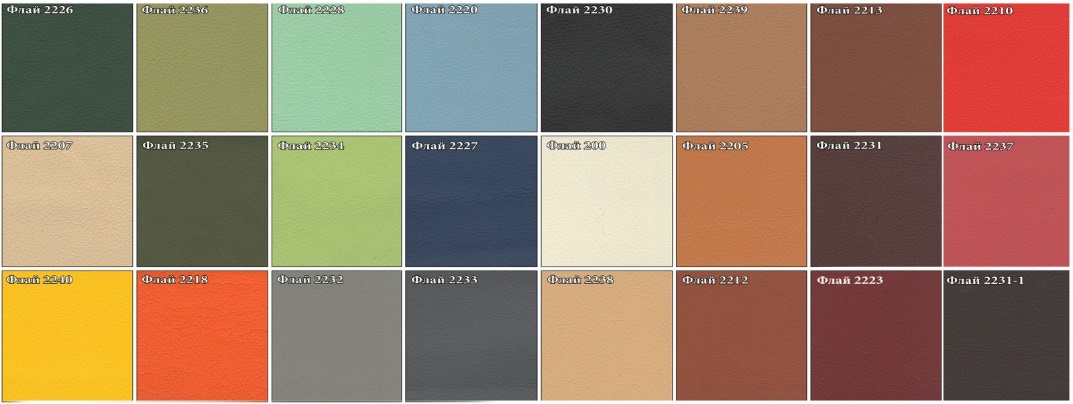 Вартість товарів вказана з урахуванням ПДВ. Продукція виготовляється під замовлення. Термін виконання – 20 робочих днівРозрахунки за товар здійснюються двома платежами: авансовий платіж в розмірі 30 % від суми Договору і повна оплата перед відгрузкою продукції Замовнику. Вартість доставки не включена і оплачується замовником окремо по тарифам Перевізника: Нова Пошта, Делівері, або будь-якою транспортною компанією на вибір. Вартість доставки в Дніпро машиною (догрузом) – 4000 грн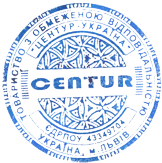 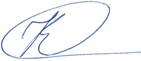 Від Постачальника ___________________№Назва Зовнішній виглядХарактеристикиКількість, шт.Вартість, грнСума, грнСтільці секційні ХАТОР-М АСКЕТ КВАРТЕТ, 4-місні, шкірзамінник (Україна)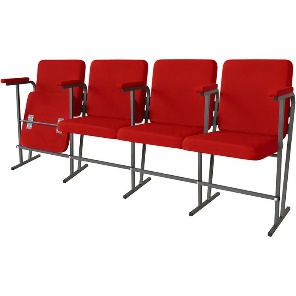 МАТЕРІАЛ – шкірзамінник ФЛАЙПідлокітники мягкі120851-00102120-00